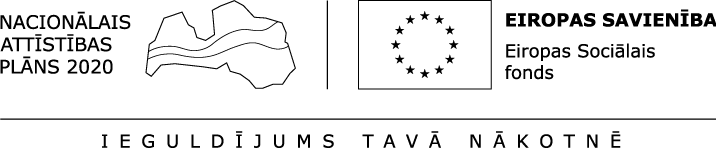 Eiropas Sociālā fonda projekts „Darba drošības normatīvo aktu praktiskās ieviešanas un uzraudzības pilnveidošana” Nr. 7.3.1.0/16/I/001Sabiedrības ar ierobežotu atbildību “BUTS” apmācību sniegšanas vietas atbalsta “Apmācības darba aizsardzības speciālistiem un uzticības personām” ietvaros.
Apmācību vietu karte: https://www.google.com/maps/d/viewer?mid=1Hi31zH-EpN5ScqTZ90SvwgokuwGCZRNs&ll=56.92251396480507%2C25.856039926635617&z=8Profesionālās pilnveides programmas “Darba aizsardzības pamatlīmeņa zināšanu izglītības programma” īstenošana notiek šādās adresēs:Kurzemes reģionā:Kungu iela 9, Liepāja;Ģertrūdes iela 29/31, Ventspils.Zemgales reģionā:Jāņa iela 4, Jelgavā;Nākotnes iela 2, Jēkabpils.Latgales reģionā:Varšavas iela 24, Daugavpils;Vidzemes reģionā:Ābeļu iela 8, Gulbene;Meža iela 7, Valmiera.Rīgas un Pierīgas reģionā – Rīgas pilsēta:Lāčplēša iela 125, Rīga.Profesionālās pilnveides izglītības programmā “Specializēto zināšanu apguve darba aizsardzības jomā [nozares nosaukums]” īstenošana notiek šādās adresēs:Rīgas un Pierīgas reģionā – Rīgas pilsēta:Lāčplēša iela 125, Rīga.